Мониторинг объекта (ОН –Селиверстов А.А.): с. Анучино, 14.06. 2022Выполнение работ по ремонту автомобильных дорог общего пользования с. Анучино (ул. Петровского, 70 лет Октября, Лазо, 50 лет ВЛКСМ, Гагарина)Срок выполнения работ: 16.05.-15.08.2022. Подрядчик ООО ФРИЗ БК. На момент мониторинга уложен асфальт по улицам 50 лет ВЛКСМ, 70 лет Октября, Гагарина, начато асфальтирование улицы Петровского. Выполнено 67% работ. Работы по отсыпке обочин еще не начаты.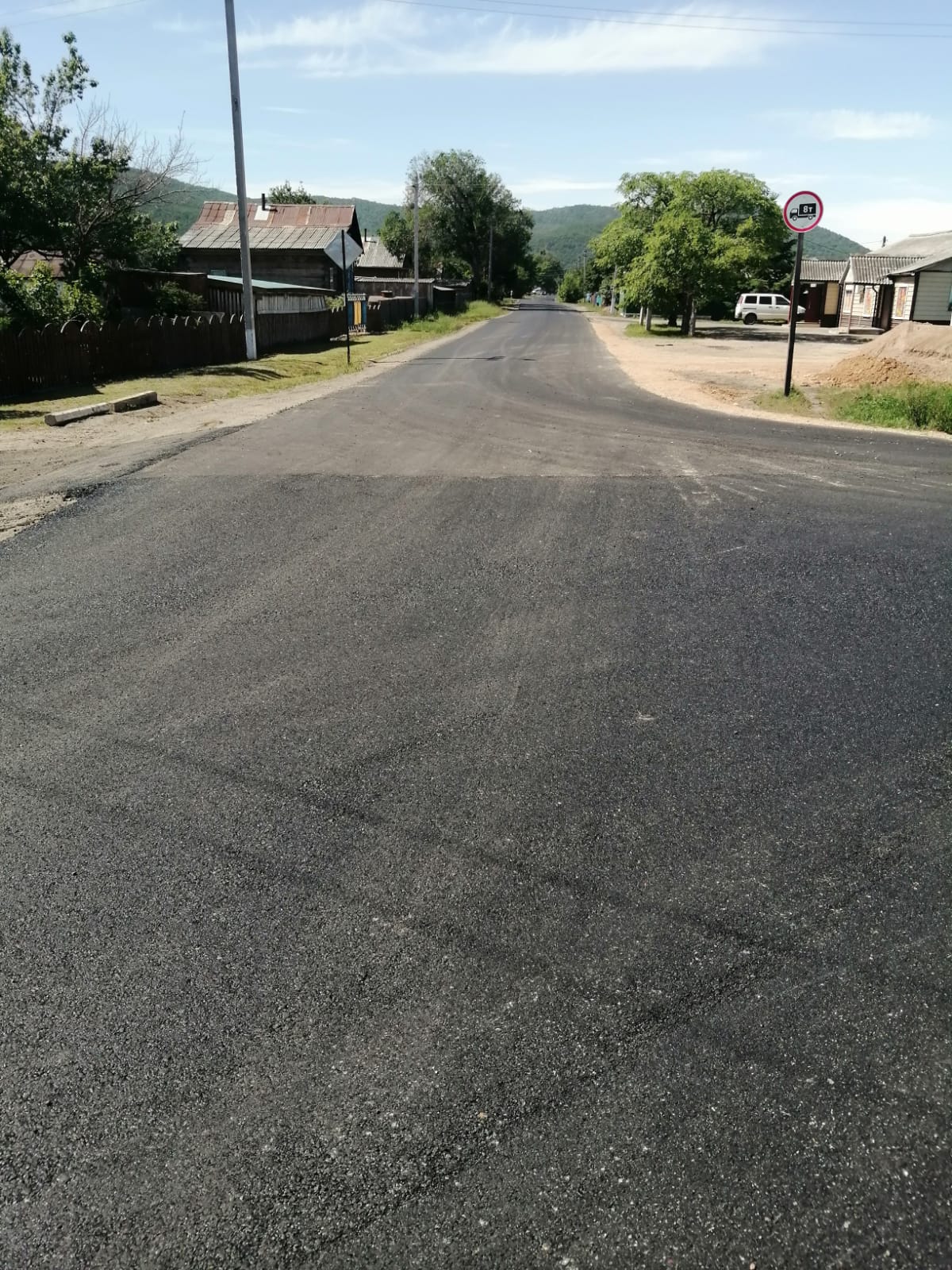 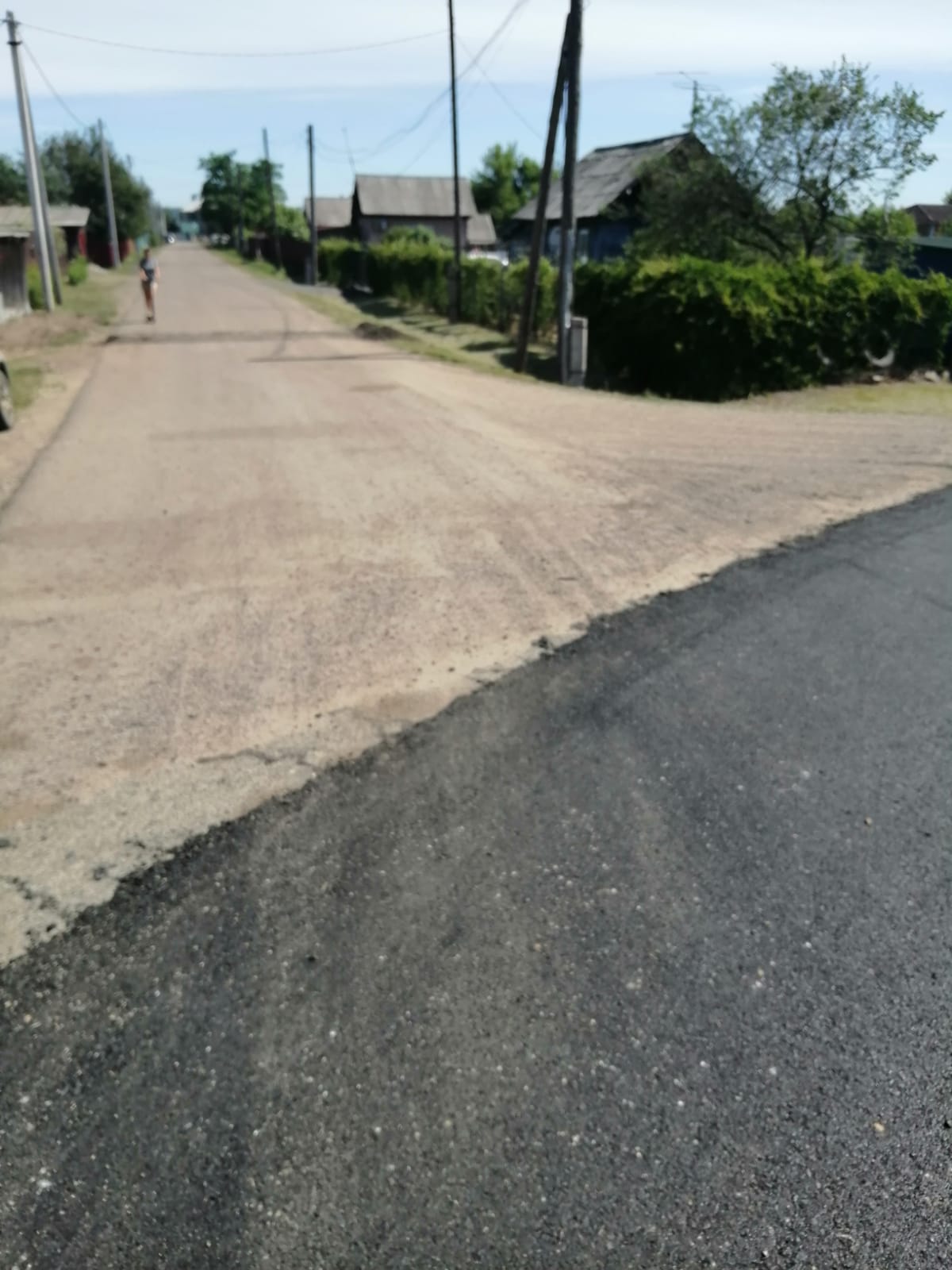 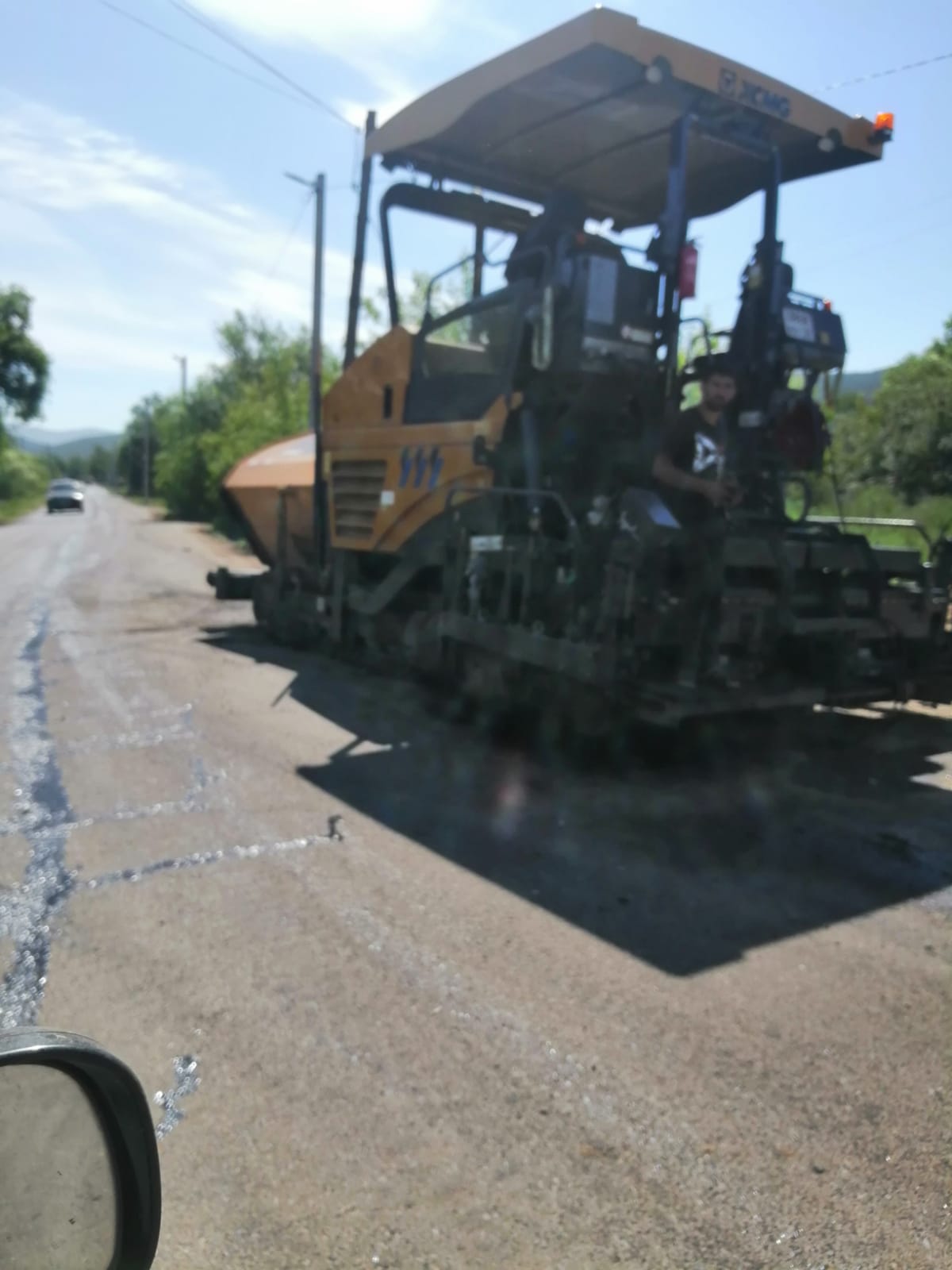 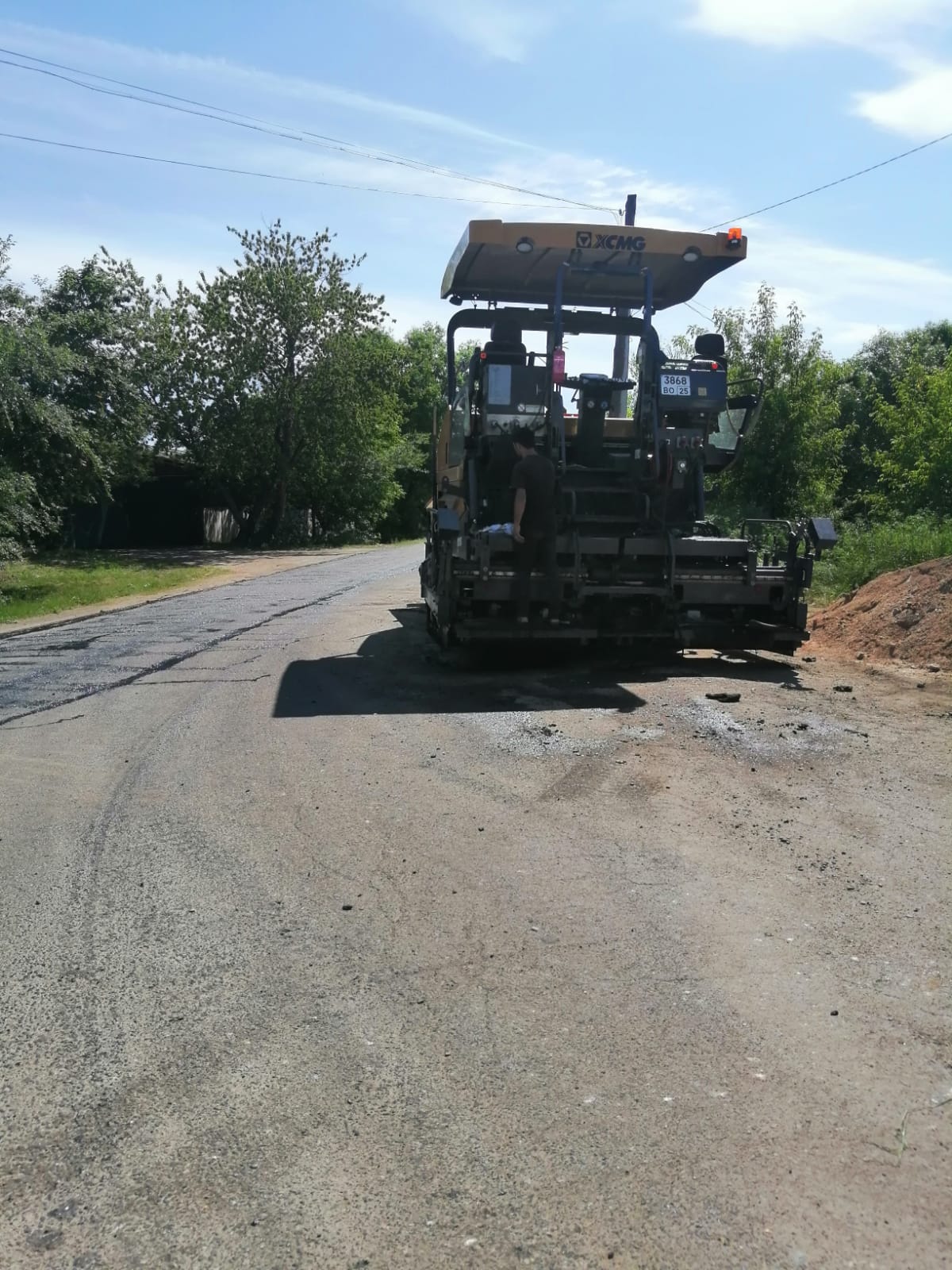 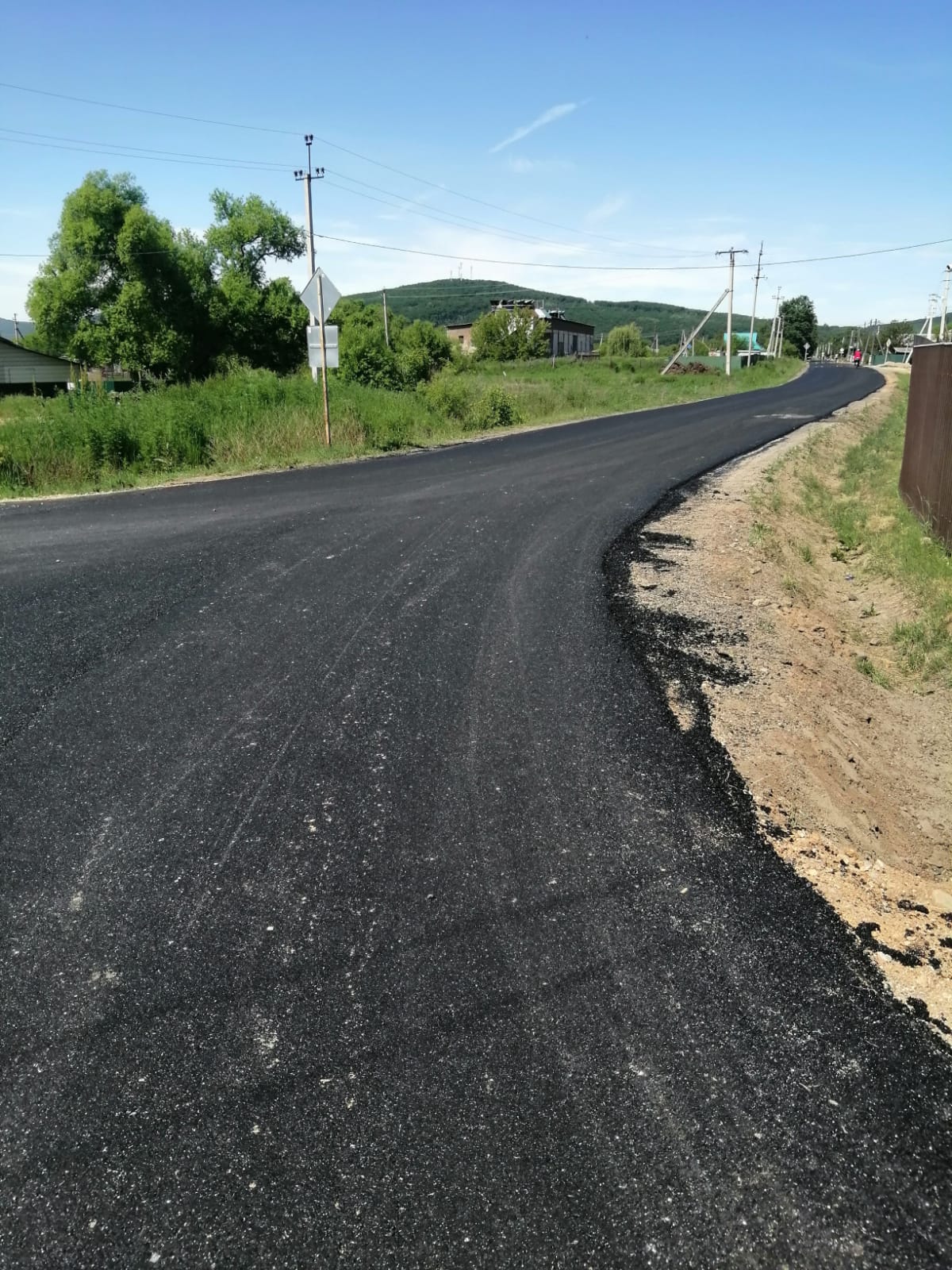 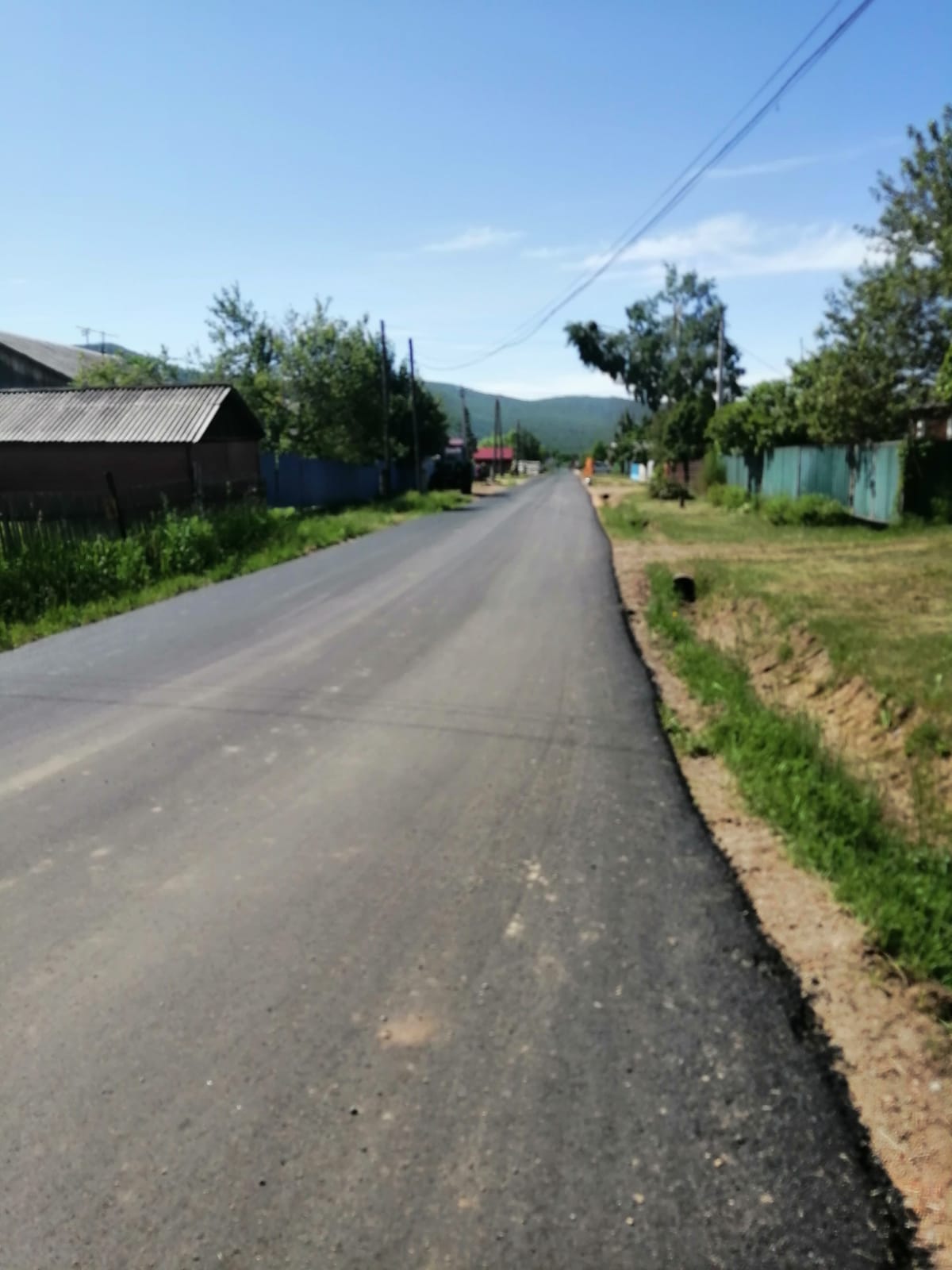 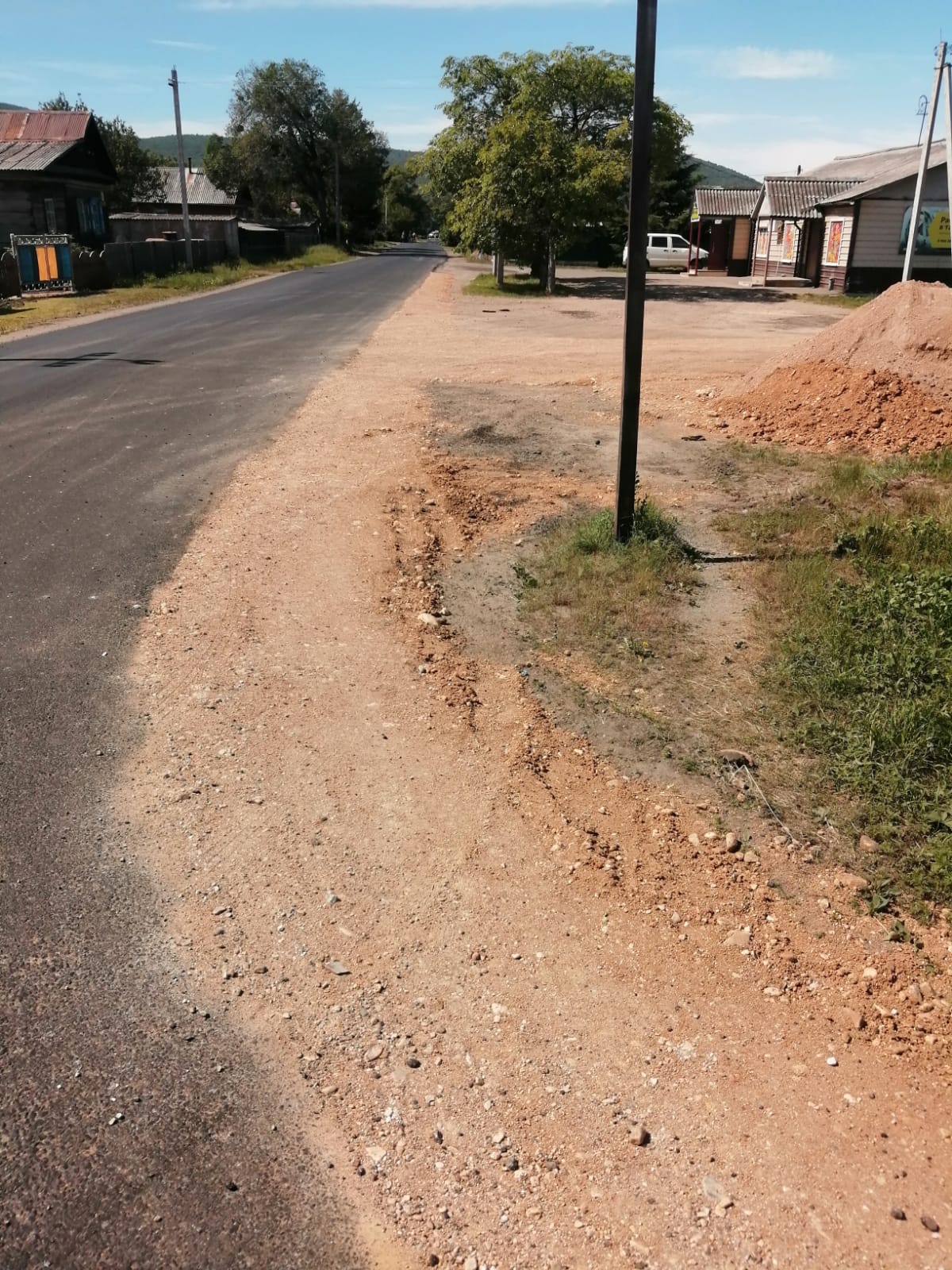 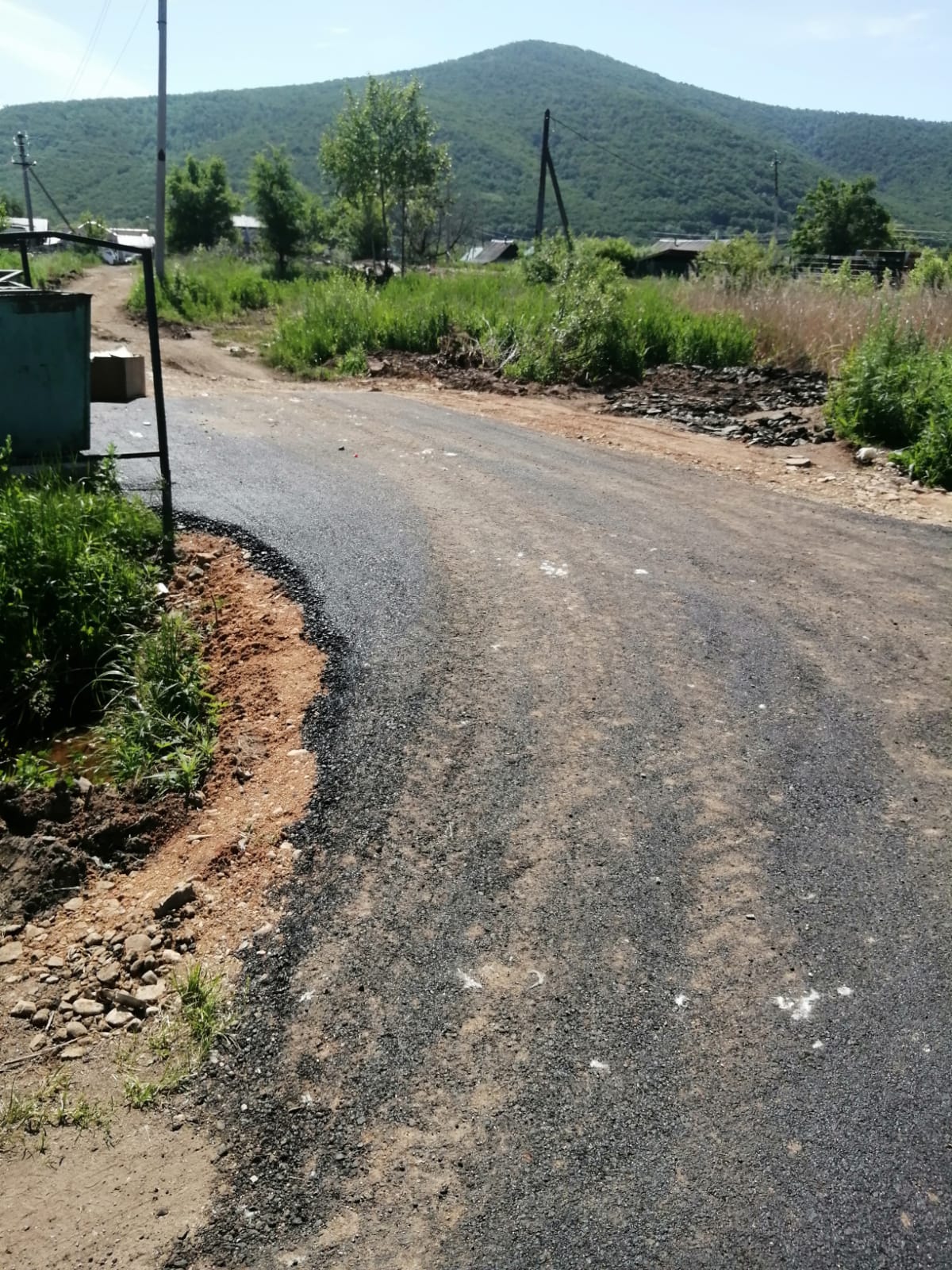 